MON CALENDRIER DE BROSSAGE DE DENTS 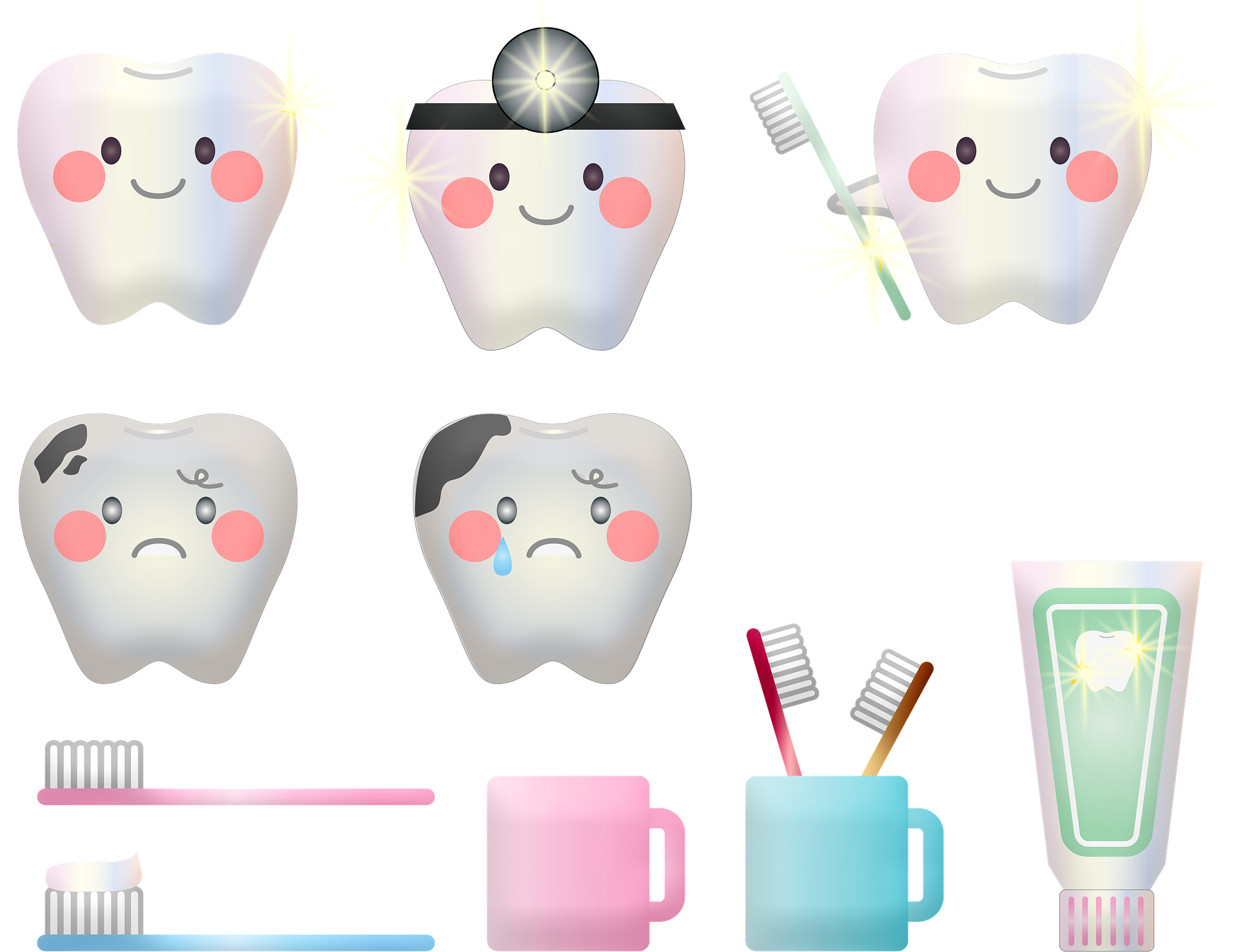 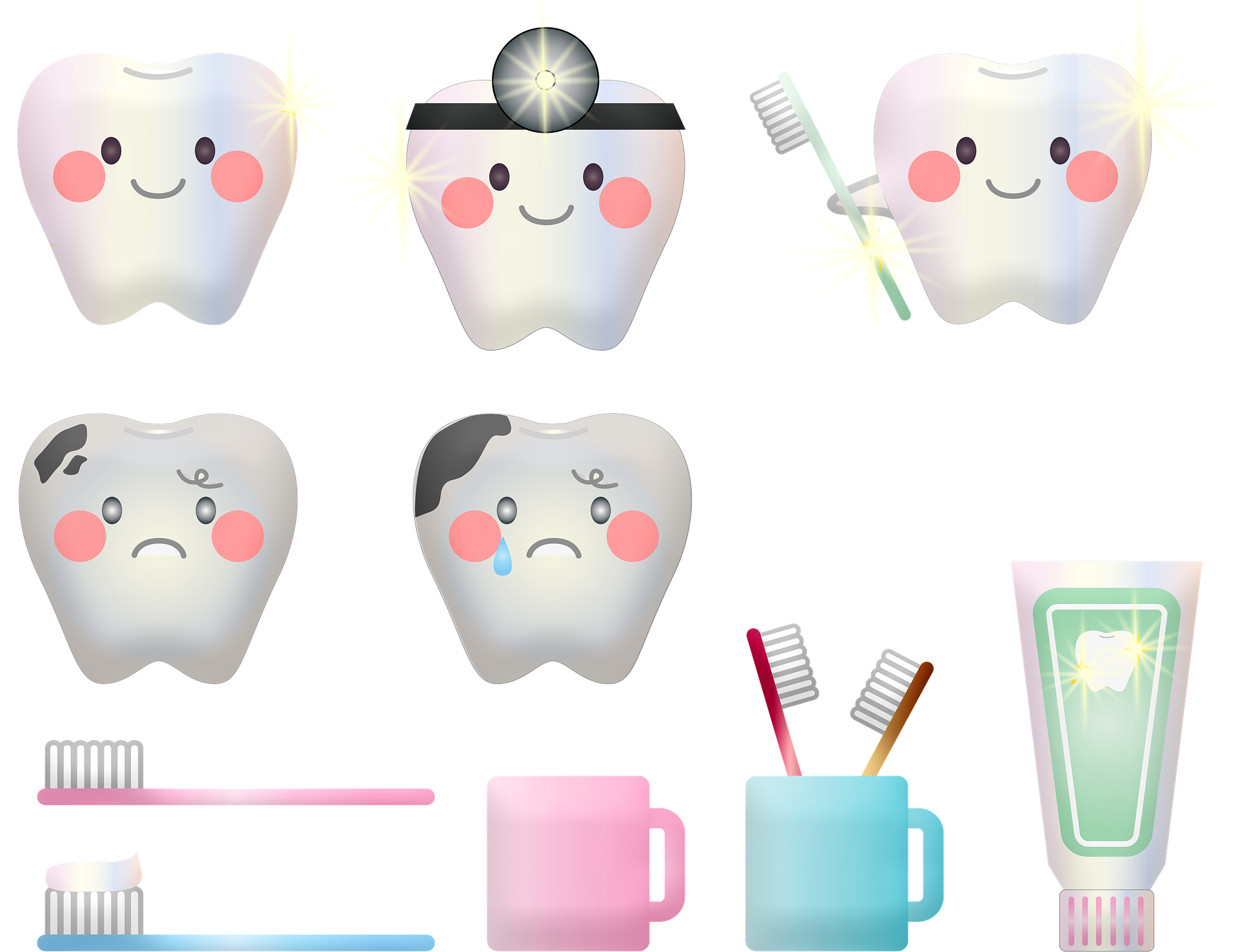 Le principe de ton calendrier est le suivant :Entoure la dent qui sourit si tu t’es brossé les dents ou celle qui ne sourit pas si tu ne t’es pas brossé les dents MOMENT DE LA JOURNEE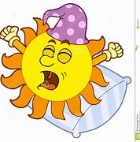 LE MATIN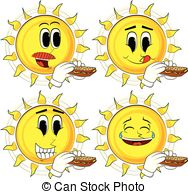 LE MIDI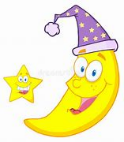 LE SOIRLUNDI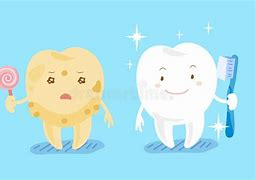 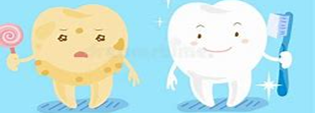 MARDIMERCREDIJEUDIVENDREDISAMEDIDIMANCHE